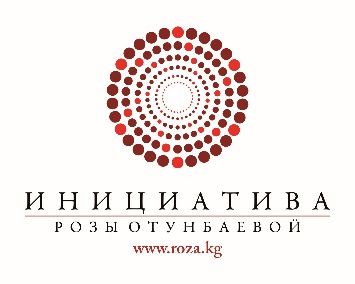 Запрос коммерческих предложений: Тиражирование 2х брошюрМеждународный общественный фонд (МОФ) “Инициатива Розы Отунбаевой” инициирует и реализует проекты, которые способствуют увеличению количества людей, стремящихся уделять больше внимания самообразованию и реализации полученных знаний на практике, стимулирование мотивации на самовыражение, самореализация разносторонних способностей, в том числе творческих, расширение кругозора и воспитание молодежи. В рамках реализации проекта «Девочки в науке» совместно с ЮНИСЕФ в КР объявляет конкурс (тендер) на закупку услуг на Тиражирование 2 брошюр: “Устаттарга  колдонмо” (Руководство для ментора) Автор: А.Усупкожоева и “STEM -  педагогдор үчүн колдонмо” (Руководство  для  STEM  педагогов) Автор: А.Усупкожоева:Руководство по подготовке конкурсных заявок к участникам конкурсаПриложение № 1Спецификация брошюры  № 1                                         на тиражирование брошюры (полиграфической продукции)     							“Усттатарга  колдонмо” (Руководство для ментора)    							 Автор: А.УсупкожоеваФормат:			 210*270 мм. (размер указан в готовом виде книги).Объем:		             96 стр  + обложкаБумага: 	страницы:     офсетная бумага, 80 гр./м2		обложка:       мелованная  200 гр.  Цвет:   	страницы:	      4+4 (CMYK)                    обложка:	      4+1       переплётный  мягкое шитьё +  термоклей  с ламентацией.     Цена, с учетом НДС	Тираж:    300 экз.  на кыргызском  и на русском языкеСумма:  ______________ сом  Примечание: Предоставить образец макета для участия в тендере на основании спецификации.ТАБЛИЦА ЦЕНПриложение 2Спецификация  брошюры № 2                                         на тиражирование брошюры (полиграфической продукции)                                                                       “STEM -  педагогдор үчүн колдонмо”                                                                                  (Руководство  для  STEM  педагогов)                                                                                   Автор: А.УсупкожоеваФормат:		    210*270  мм. (размер указан в готовом виде книги).Объем:		   112 стр + обложкаБумага: 	страницы:     офсетная бумага, 80 гр./м2		обложка:       мелованная  200 гр.  Цвет:   	страницы:	      4+4 (CMYK)                    обложка:	      4+1переплётный  мягкое шитьё +  термоклей  с ламентации.Цена, с учетом НДС  	Тираж:   400 экз.  на кыргызском и на русском языке    Сумма: ___________  сом  Примечание: Предоставить образец макета для участия в тендере на основании спецификации.ТАБЛИЦА ЦЕНПодпись руководителя Печать Дата подачи * Таблицы могут дополнятся новыми строчками в случае необходимости      * Смета предоставляется отдельным документом№Наименование работСпецификация№ 1Тиражирование брошюры: “Устаттарга  колдонмо” (Руководство для ментора) Автор: А.Усупкожоева Общий тираж 300 экз. на кыргызском и русском языке Подробное описание в Приложении №1 Техническая спецификация№ 2Тиражирование брошюры: “STEM -  педагогдор үчүн колдонмо” (Руководство  для  STEM  педагогов) Автор: А.УсупкожоеваОбщий тираж 400 экз. на кыргызском и русском языкеПодробное описание в Приложении №2 Техническая спецификация1Конкурсная Заявка Участника Конкурсная заявка участника конкурса (Форма №1 в приложении) должна быть подписана уполномоченным лицом и заверена печатью организации. Срок действия конкурсной заявки 60 (шестьдесят) календарных дней с момента вскрытия конкурсных заявок (указать в заявке).2Цена предложения (стоимость работ/услуг)Предложенная цена участника конкурса должна быть указана с учетом всех расходов (доставка до заказчика, налоги и другие сборы). В дополнение необходимо прикрепить подписанную техническую спецификацию с таблицой цен (Приложение № 1,2).3Валюта:Цены должны быть указаны в национальной валюте КР.4Срок подачи и дата вскрытия конкурсных заявок:Все участники, желающие принять участие в конкурсе должны предоставить свою конкурсную заявку с таблицей цен до 13 января 2021 года до 17:00 по электронной почте office@roza.kg или по адресу: г. Бишкек, Пр. Чуй 106 –здание Министерства Экономики КР., каб. 113. БРОШЮРАЦена за 1 экземплярЦена за 300 экземпляр(на кырг и русск. языке)“Устаnтарга  колдонмо” (Руководство для ментора) Автор: А.УсупкожоеваПЕЧАТЬ ПРЕДПРИЯТИЯНаименование поставщика ____________________________Подпись уполномоченного лица ________________________Дата:________________________БРОШЮРАЦена за 1 экземплярЦена за 400 экземпляр“STEM -  педагогдор үчүн колдонмо”                                                          (Руководство  для  STEM  педагогов)                                                                   Автор: А.УсупкожоеваПЕЧАТЬ ПРЕДПРИЯТИЯНаименование поставщика ____________________________Подпись уполномоченного лица ________________________Дата:________________________Конкурсная заявка участника тендера                                       Форма №1Конкурсная заявка участника тендера                                       Форма №1Конкурсная заявка участника тендера                                       Форма №1Конкурсная заявка участника тендера                                       Форма №1Конкурсная заявка участника тендера                                       Форма №1Конкурсная заявка участника тендера                                       Форма №1Конкурсная заявка участника тендера                                       Форма №1Конкурсная заявка участника тендера                                       Форма №1Конкурсная заявка участника тендера                                       Форма №1Конкурсная заявка участника тендера                                       Форма №11.Наименование организацииНаименование организацииНаименование организацииЮридический адрес:Юридический адрес:Юридический адрес:Руководитель организации:Руководитель организации:Руководитель организации:Контактные данные:Контактные данные:Контактные данные:раб.: раб.: раб.: моб.: эл. почта:моб.: эл. почта:моб.: эл. почта:Основной вид деятельности:Основной вид деятельности:Основной вид деятельности:Предложение действует в течение Предложение действует в течение Предложение действует в течение 60 рабочих дней60 рабочих дней60 рабочих дней60 рабочих дней60 рабочих дней60 рабочих дней2.Банковские данные в KGSБанковские данные в KGSБанковские данные в KGSБанковские данные в KGSБанковские данные в KGSБанковские данные в KGSБанковские данные в KGSБанковские данные в KGSНаименование банка:Наименование банка:Наименование банка:Расчетный счет:Расчетный счет:Расчетный счет:БИК:БИК:БИК:Адрес банка:Адрес банка:Адрес банка:Телефон:Телефон:Телефон:3.Общий объем аналогичных работ / услуг / поставки , выполненных за последние 2 года, в KGS:Общий объем аналогичных работ / услуг / поставки , выполненных за последние 2 года, в KGS:Общий объем аналогичных работ / услуг / поставки , выполненных за последние 2 года, в KGS:Общий объем аналогичных работ / услуг / поставки , выполненных за последние 2 года, в KGS:Общий объем аналогичных работ / услуг / поставки , выполненных за последние 2 года, в KGS:Общий объем аналогичных работ / услуг / поставки , выполненных за последние 2 года, в KGS:Общий объем аналогичных работ / услуг / поставки , выполненных за последние 2 года, в KGS:Общий объем аналогичных работ / услуг / поставки , выполненных за последние 2 года, в KGS:№Наименование Заказчика/ проекта/Наименование Заказчика/ проекта/Наименование Заказчика/ проекта/Год Год Описание поставки/услуги, Описание поставки/услуги, Контактные данныеСтоимость контракта4.Сведения о текущих судебных разбирательствах, в которые вовлечен УчастникСведения о текущих судебных разбирательствах, в которые вовлечен УчастникСведения о текущих судебных разбирательствах, в которые вовлечен УчастникСведения о текущих судебных разбирательствах, в которые вовлечен УчастникСведения о текущих судебных разбирательствах, в которые вовлечен УчастникСведения о текущих судебных разбирательствах, в которые вовлечен УчастникСведения о текущих судебных разбирательствах, в которые вовлечен УчастникСведения о текущих судебных разбирательствах, в которые вовлечен УчастникДругие стороны разбирательстваДругие стороны разбирательстваДругие стороны разбирательстваДругие стороны разбирательстваПредмет разбирательстваПредмет разбирательстваПредмет разбирательстваПредмет разбирательстваПредмет разбирательстваОспариваемые суммы